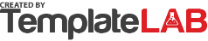 Roosevelt SavageRoosevelt SavageRoosevelt SavageRoosevelt Savage94/10094/10094/100RESTAURANT EMPLOYEERESTAURANT EMPLOYEERESTAURANT EMPLOYEERESTAURANT EMPLOYEEOVERALL RATINGOVERALL RATINGOVERALL RATING50517617619898Dishes PreparedHours WorkedHours WorkedSick DaysClients ReviewClients Review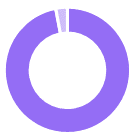 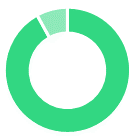 WORK HABBITSWORK HABBITSWORK HABBITSWORK HABBITSPROFESSIONALISMPROFESSIONALISMPROFESSIONALISMPROFESSIONALISMArrives on timeArrives on timeArrives on time100Follows menu and utilizes listed ingredientsFollows menu and utilizes listed ingredientsFollows menu and utilizes listed ingredients100Maintains cleanliness in all areasMaintains cleanliness in all areasMaintains cleanliness in all areas100Ensures that meals are served at approved timesEnsures that meals are served at approved timesEnsures that meals are served at approved times90No violations from Environmental Health DepartmentNo violations from Environmental Health DepartmentNo violations from Environmental Health Department100Completes menu records accurately and on timeCompletes menu records accurately and on timeCompletes menu records accurately and on time100Looks for ways to improve the programLooks for ways to improve the programLooks for ways to improve the program90Orders only creditable food and adheres to budgetOrders only creditable food and adheres to budgetOrders only creditable food and adheres to budget80Remains calm in a tense situationRemains calm in a tense situationRemains calm in a tense situation95General cooking skills (grade)General cooking skills (grade)General cooking skills (grade)90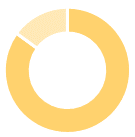 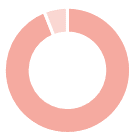 DEVELOPMENT AND EFFORTSDEVELOPMENT AND EFFORTSDEVELOPMENT AND EFFORTSDEVELOPMENT AND EFFORTSCOMMUNICATIONCOMMUNICATIONCOMMUNICATIONCOMMUNICATIONTakes job seriously and seeks to improve skillsTakes job seriously and seeks to improve skillsTakes job seriously and seeks to improve skills95Is friendly and respectful with othersIs friendly and respectful with othersIs friendly and respectful with others85Participates in workshops, classes, groupsParticipates in workshops, classes, groupsParticipates in workshops, classes, groups80Offers and shares ideas and materialsOffers and shares ideas and materialsOffers and shares ideas and materials95Shows improvement in all areasShows improvement in all areasShows improvement in all areas90Communicates directly and avoids gossipCommunicates directly and avoids gossipCommunicates directly and avoids gossip100Uses new instructional strategiesUses new instructional strategiesUses new instructional strategies85Looks for ways to be helpfulLooks for ways to be helpfulLooks for ways to be helpful90Is self-reflective with goals for ongoing developmentIs self-reflective with goals for ongoing developmentIs self-reflective with goals for ongoing development75Works as a team playerWorks as a team playerWorks as a team player100 © TemplateLab.com  © TemplateLab.com  © TemplateLab.com  © TemplateLab.com 